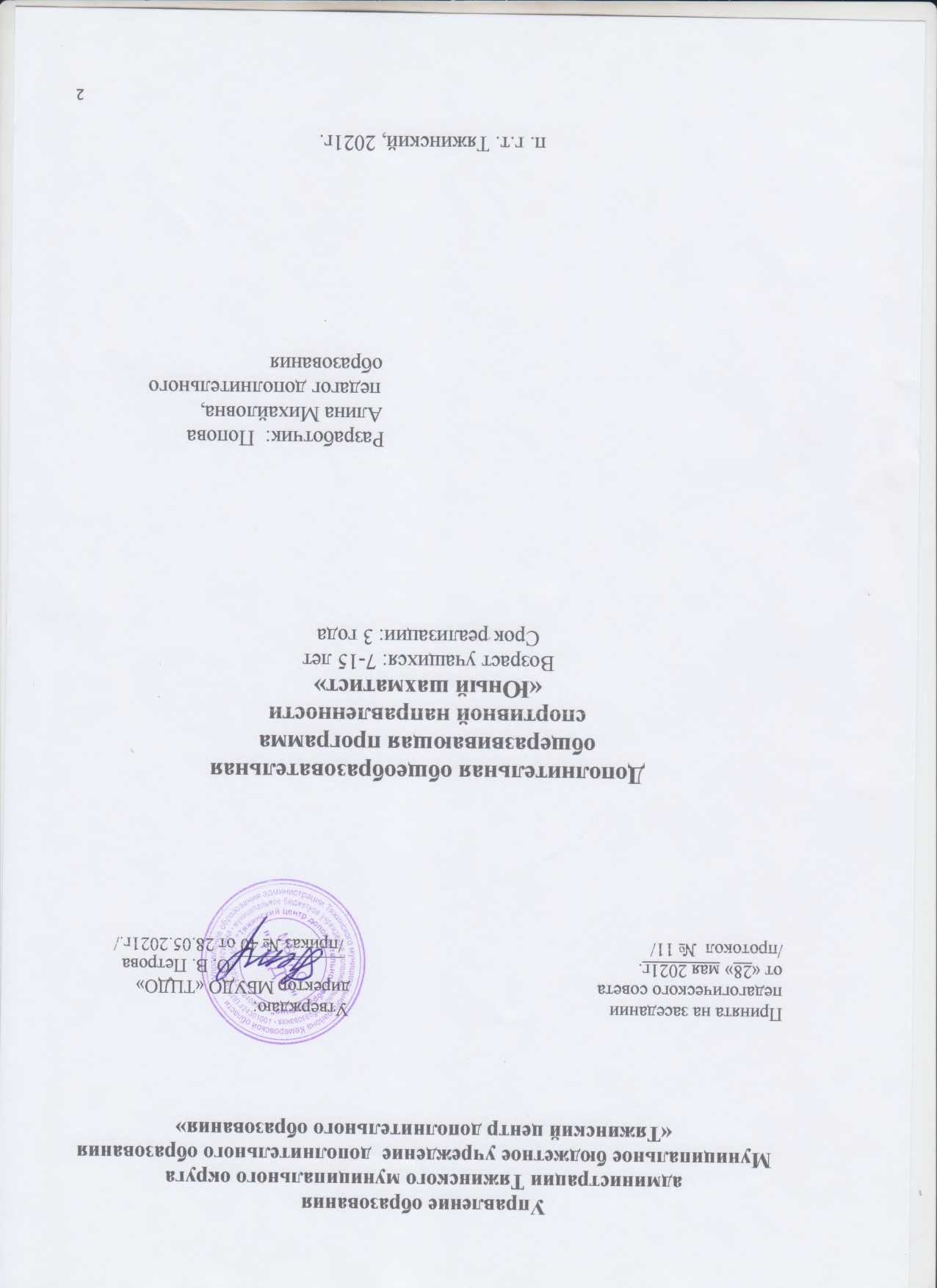 СодержаниеПояснительная записка …………………………………………………………. 4Учебный план……………………………………………………………………12  Учебно-тематический план 1 года обучения………………………………......13Содержание программы 1 года обучения………...……………………………17Учебно-тематический план 2 года обучения……..………………....…………22Содержание  программы 2 года обучения…………………..………………....25Учебно тематический план 3 года обучения…………………………………..30Содержание программы 3 года обучения……………………………………...34Образовательные и учебные форматы…………………………………………40Список литературы……...……………………………………………………….43Пояснительная запискаДополнительная общеобразовательная общеразвивающая программа «Юный шахматист» относится к спортивной направленности.  Данная программа разработана в соответствии с: Конвенцией о правах ребёнка (принята резолюцией 44/25 Генеральной Ассамблеи от 20 ноября 1989г.);Постановлением Правительства Российской Федерации от 26 декабря 2017г. №1642 «Государственная программа РФ «Развитие образования» на 2018 – 2025 гг.»;Федеральным законом Российской Федерации «Об образовании в Российской Федерации» от 29.12.2012г. № 273 – ФЗ;Распоряжением Правительства Российской Федерации от 04 сентября 2014 года №1726-р «Концепция развития дополнительного образования детей»;Распоряжением Правительства Российской Федерации от 29 мая 2015 года №996-р «Стратегия развития воспитания в Российской Федерации на период до 2025 года»;Приказом Министерства просвещения Российской Федерации от 9 ноября 2018 года №196 «Об утверждении Порядка организации и осуществления образовательной деятельности по дополнительным  общеобразовательным программам»;Методическими рекомендациями по проектированию дополнительных общеразвивающих программ (включая разноуровневые программы) утверждённые Министерством образования и науки Российской Федерации от 18 ноября 2015г. №09-3242;Постановлением Главного государственного санитарного врача РФ «Об утверждении санитарных правил» СП 2.4.3648-20 №28 от 28.09.2020г. «Санитарно-эпидемиологические требования к организациям воспитания и обучения, отдыха и оздоровления детей и молодёжи»;Приказом Департамента образования и науки Кемеровской области от 05 мая 2019г. №740 «Об утверждении Правил персонифицированного финансирования дополнительного образования детей»;Уставом МБУДО «Тяжинский центр дополнительного образования».Актуальность программы. Древние мудрецы сформулировали суть шахмат так: «Разумом одерживать победу». Шахматная игра развивает такой комплекс наиважнейших качеств, что с давних пор приобрела особую социальную значимость - это один из самых лучших и увлекательных видов досуга, когда-либо придуманных человечеством.  Поэтому актуальность данной программы состоит в том, что она направлена на организацию содержательного досуга учащихся, удовлетворение их потребностей в активных формах познавательной деятельности и обусловлена многими причинами: рост нервно-эмоциональных перегрузок, увеличение педагогически запущенных детей.В центре современной концепции общего образования лежит идея развития личности ребёнка, формирование его творческих способностей, воспитание важных личностных качеств. Всему этому и многому другому способствует процесс обучения игре в шахматы.Шахматы по своей природе остаются, прежде всего, игрой. И ребенок, особенно в начале обучения, воспринимает их именно как игру. Сейчас шахматы стали профессиональным видом спорта, к тому же все детские соревнования носят спортивную направленность. Поэтому развитие личности ребенка происходит через шахматную игру в ее спортивной форме. Спорт вырабатывает в человеке ряд необходимых и требуемых в обществе качеств: целеустремленность, волю, выносливость, терпение, способность к концентрации внимания, смелость, расчет, умение быстро и правильно принимать решения в меняющейся обстановке и т.д. Шахматы, сочетающие в себе также элементы науки и искусства, могут вырабатывать у учащихся эти черты более эффективно, чем другие виды спорта. Формирование этих качеств нуждается, безусловно, в мотивации, а в шахматах любое поражение и извлеченные из него уроки способны создать у ребенка сильнейшую мотивацию к выработке у себя определенных свойств характера.    Уровень сложности освоения содержания программы: базовый уровень.          Отличительная особенность программы заключается в использовании на занятиях материала, вызывающего особый интерес у детей: загадок, стихов, сказок о шахматах, шахматных миниатюр и инсценировок. Широко используются ребусы для развития мышления. Большое значение при изучении шахматного курса имеет специально организованная игровая деятельность, использование приёма обыгрывания учебных заданий, создания игровых ситуаций. Всё это наравне с интеллектуальным развитием способствует и творческому развитию.           Педагогическая целесообразность. О социальной значимости шахмат, их возрастающей популярности можно судить по таким весомым аргументам как создание международных организаций, занимающихся популяризацией и пропагандой шахмат, проведение всемирных шахматных олимпиад и многочисленных международных соревнований. Шахматы становятся все более серьезным занятием огромного количества людей и помогают становлению человека в любой среде деятельности, способствуя гармоничному развитию личности.Шахматы это не только игра, доставляющая детям много радости, удовольствия, но и действенное эффективное средство их умственного развития, формирования внутреннего плана действий - способности действовать в уме. Экспериментально было подтверждено, что дети, вовлеченные в волшебный мир шахмат, лучше успевают в школе.Программа «Юный шахматист» развивает наглядно-образное мышление, способствует зарождению логического мышления, воспитывает усидчивость, вдумчивость, целеустремленность. Ребенок, обучающийся по данной программе, становится собраннее, самокритичнее, привыкает самостоятельно думать, принимать решения, бороться до конца, не унывать при неудачах. Всё выше перечисленное положительно влияет на совершенствование у детей многих психических процессов и таких качеств как восприятие, внимание, воображение, память, мышление, начальные формы волевого  управления поведением.       Адресат программы.  Программа предназначена для учащихся младшего и среднего школьного возраста. Группы формируются разновозрастные.Характеристика возрастных особенностей детей младшего школьного возрастаОсновным видом деятельности в младшем школьном возрасте становится учение, но имеет место быть игровая деятельность, как переходная стадия из дошкольного в младший школьный период. У младших школьников продолжает проявляться присущая детям дошкольного возраста потребность в активной игровой деятельности, в движениях. Их внимание рассеяно и очень быстро переключается на более приоритетную цель, они не могут долго сидеть и переносить монотонию.Характерна для младших школьников и потребность во внешних впечатлениях: привлекает внешняя сторона предметов или явлений, выполняемой деятельности, им интересны яркие и насыщенные детали, по большей части они видят фигуру, но не обращают внимания на фон.Появляются новые потребности: овладевать новыми знаниями, точно выполнять требования педагога, одобрение со стороны взрослых, выполнение определенной общественной роли. Обычно потребности младших школьников первоначально носят личностную направленность. Каждый из них требует к себе большего внимания, чем остальные. Постепенно развивается социализация и чувство коллективизма,  их потребности приобретают еще и общественную направленность. Проявляется инициативность, ответственность за себя и одноклассников, развивается коммуникабельность. Это приводит к зависимости от чужой точки зрения.Познавательная деятельность характеризуется излишней эмоциональностью восприятия. Яркие картины, веселая музыка, активная совместная деятельность в решении задачи вызывают немедленную ярко выраженную реакцию.В этом возрасте закладываются навыки аналитической деятельности и умение рассуждать. Качество восприятия информации характеризуется наличием аффективно-интуитивного барьера (в основе восприятия мира лежат эмоциональные сферы). Если ребенку не интересна информация, либо она его пугает, то он не будет ее воспринимать.Очень важно в данном периоде помнить, что эмоциональная сфера ребенка подвержена быстрому переключению и переживаниям. От этого зависит и мотивационный уровень. Если ребенка постоянно ругать, что он проходит через 3 стадии: стыд, принятие и пресыщение. После последнего мотивационная сфера распадается. На стадии стыда может сформироваться трусость и лживость.В младшем школьном возрасте закладываются основы таких социальных чувств, как патриотизм и национальная гордость, пунктуальность, авторитетность, содружество, деликатность и гибкость в общении. Не маловажный элемент – воображение. Оно закладывает основы пространственного мышления, естественной логики и полисистемность в решении жизненных задач, а так же увеличивает эмоционально-чувственную сферу.Можно отметить следующие характеристики: доверчивость, фантазия, эгоцентризм, субъективизм, страх неудачи, игровой и исследовательский характер познания, конформизм. Ценностные приоритеты данного возраста: игры, дружба, семья.Характеристика возрастных особенностей детей среднего школьного возрастаОсновным видом деятельности в среднем школьном возрасте является учение, получение знаний, но появляется немаловажный элемент – коммуникативность. Подросток приступает к систематическому овладению основами наук и чаще всего связывает обучение с личными, узко практическими целями. Ему необходимо знать, зачем нужно выполнять то или другое задание; таким образом, он ищет цель и интерес в той или иной деятельности.Проявляется самостоятельность в решении поставленных задач, активность в социальной жизни. Он ищет новое место в социальном статусе собственного коллектива. Его в большей степени волнует мнение не собственное, а коллективное, при этом мнение сверстников, на его взгляд, более верное, чем у родителей или педагогов. Подросток пытается реализовать потребности в общении, статусе и интеллектуальном развитии. Он начинает относить себя к определенному слою микросоциума, демонстрирует замкнутость и недоверие к старшим, пытается продемонстрировать всем вокруг свои навыки и умения, развивая их.Подростки любят подвижные игры, но такие, которые содержат в себе элемент соревнования. Подвижные игры начинают носить характер спортивных. В этих играх на первый план выступает смекалка, ориентировка, смелость, ловкость, быстрота. Увлекаясь игрой, подростки часто не умеют распределить время между играми и учебными занятиями. Пропадает элемент пунктуальности.Формирование причинно-следственных связей и логических умозаключений порождают новые мотивации в обучении и общении. Подростки начинают искать всевозможные решения задач, вносить коррективы в приоритетные виды деятельности, формировать собственное мировоззрение, при этом ссылаясь на коллективизм. При этом отсутствует фактор глубокого осмысления проблемы.Подросток стремится к самостоятельности в умственной деятельности, высказывает свои собственные суждения. Вместе с самостоятельностью мышления развивается и критичность. В эмоциональной сфере проявляется агрессивность и экспрессивность, неумение сдерживать себя, заниженная или завышенная самооценка, резкость в поведении. Появляется состояние внутреннего конфликта (личностного).Для подросткового возраста характерен активный поиск объекта для подражания. Идеал подростка – это эмоционально окрашенный, переживаемый и внутренне принятый образ, который служит для него образцом, регулятором его поведения и критерием оценки поведения других людей.Можно отметить следующие характеристики: самокритичность, негативизм, замкнутость, самоуверенность, авантюризм, социальная активность, дружба, любовь, материализм и собственничество. Утрачиваются прежние авторитеты и приоритеты, эмоциональная сфера становится более хрупкой и неустойчивой к генезису социума.     Объём и срок освоения программы. Программа рассчитана на 3 года обучения общим объемом часовой нагрузки   216 часов в год. Всего – 648 часов.     Режим занятий, периодичность и продолжительность. Занятия групповые. Проходят занятия два раза в неделю по 3 академических часа с перерывом -   10 минут. 1 академический час – 45 минут.    Особенности набора учащихся. Набор учащихся свободный. Осуществляется по желанию детей  с обязательным условием – заявлением от родителей (законных его представителей). В течение года может осуществляться добор учащихся в творческое объединение при  наличии свободных мест.     Форма обучения: очная (с применением дистанционного обучения на период карантина или других чрезвычайных ситуаций).     Особенности организации образовательного процесса. Обучение осуществляется с группой детей младшего и среднего школьного возраста. Состав группы – постоянный, от 7 до 12 учащихся.  Цель программы: развитие личности ребёнка, способной к логическому и аналитическому мышлению, обладающей такими качествами, как целеустремлённость и настойчивость в достижении цели через овладение общеразвивающими и спортивными навыками шахматной игры.Задачи:
1. Обучающие:  1.1. помочь овладеть приёмами тактики и стратегии шахматной игры;  1.2. научить записывать партии и позиции, разыгрывать партии по записи;  1.3. научить решать комбинации на разные темы;  1.4. помочь научиться самостоятельно анализировать позиции, видеть в          позиции разные варианты;  1.5. научить атаковать и защищаться.2. Развивающие:    2.1. развивать комбинационное зрение, счётные способности;    2.2. развивать фантазию, логическое и аналитическое мышление, память,           внимательность, усидчивость;    2.3. развивать нестандартное мышление в шахматах;    2.4. развивать интерес к шахматному спорту;    2.5. развивать способность анализировать и делать выводы;    2.6. развивать волевые качества личности.3. Воспитательные:   3.1. воспитывать уважение к партнёру, самодисциплину, умение владеть           собой и добиваться цели;   3.2. формировать навыки дисциплины, чувства коллективизма,             ответственности и взаимопомощи.Планируемые результаты освоения программы      В результате обучения по программе учащиеся приобретают следующие  знания и умения.       При решении обучающих задач учащиеся знают:классификацию и варианты дебютов;основные приёмы тактики и стратегии шахматной игры;основные принципы эндшпиля;основные ошибки в дебюте, миттельшпиле и эндшпиле;основные правила позиционной игры;различные категории атак;основные принципы защиты;основные матовые конструкции;умеют:играть партию от начала до конца по шахматным правилам;записывать партии и позиции, разыгрывать партии по записи;анализировать позиции по четырём параметрам;видеть слабые поля;делать правильный размен фигур;использовать позиционное преимущество;строить защиту при атаке соперника;атаковать на позицию короткой и длинной рокировкиПри решении развивающих задач: развивается комбинационное зрение и счётные способности;развивается фантазия, логическое и аналитическое мышление, память, внимательность, усидчивость;развивается нестандартное мышление в шахматах;развивается интерес к истории происхождения шахмат;развивается способность анализировать и делать выводы;развиваются волевые качества личности.При решении воспитательных задач:умеют владеть собой и добиваться цели;уважительно относиться к партнёру по игре;быть дисциплинированным и ответственным.Форма аттестацииПромежуточная аттестация: представляет собой оценку качества освоения учащимися программы за каждый  год обучения.Итоговая аттестация: проводится по окончании реализации  учащимися дополнительной общеобразовательной общеразвивающей программы в целом за три года обучения. Оценка результатов образовательной деятельности    Оценка промежуточной и итоговой аттестации выставляется по трёхуровневой системе (низкий, средний и высокий уровень).Критерии оценки уровня освоения программы:       Высокий уровень (В): учащийся освоил весь объем знаний от 90-100%, предусмотренных программой за конкретный период, в тестировании не допустил ошибок. Специальные термины употребляет осознанно и полном объёме,  в соответствии с их содержанием.       Средний уровень (С): ребёнок с помощью педагога после небольшой подсказки выполнил не менее 60-89% заданий правильно.       Низкий уровень (Н): после любой помощи педагога ребенок не может выполнить ряд заданий, либо выполнил менее 60% заданий правильно.       Результаты оценивания учащихся заносятся в карту теоретических знаний и практических умений и навыков по дополнительной общеобразовательной общеразвивающей программе «Юный шахматист»Формы подведения итогов реализации программы: тестирование, участие в турнирах и соревнованиях. Оценочные материалы: сборник задач по разделам программы. Сборник тестов по разделам программы.     Учебный план 1 года обученияУчебный план 2 и 3 года обученияУчебно-тематический план 1 года обученияЦель первого года обучения: обучение играть шахматную партию от начала до конца с соблюдением всех правил.Задачи: 1. Обучающие:1.1. познакомить с шахматными фигурами, элементарными понятиями шахматной игры, правилами игры;1.2. научить разыгрывать шахматную партию по правилам.1.3. научить решать шахматные задачи в 1-2 хода;1.4. научить детей следить за развитием событий на шахматной доске;1.5. научить записывать шахматную партию и разыгрывать шахматные партии по записи.2. Развивающие:2.1. развивать интерес к истории происхождения шахмат;2.2. развивать коммуникативные навыки и качества личности;2.3. развивать логическое мышление.3. Воспитательные:3.1. воспитывать чувство ответственности;3.2. воспитывать целеустремлённость, трудолюбие;3.3. воспитывать уважительное отношение к партнёру по игре.Планируемые результаты освоения программы первого года обучения. В результате обучения по программе учащиеся приобретают следующие  знания и умения.       При решении обучающих задач учащиеся знают:шахматную доску и ее структуру;обозначение полей, линий;ходы и взятия всех фигур, рокировку;основные шахматные понятия (шах, мат, пат, выигрыш, ничья, ценность фигур, угроза, нападение, защита, три стадии шахматной партии, развитие и др.);выигрышные стратегии матования одинокого короля;основные идеи комбинаций различных типов.умеют:играть партию от начала до конца по шахматным правилам;записывать партии и позиции, разыгрывать партии по записи;находить мат в один ход в любых задачах такого типа;оценивать количество материала каждой из сторон и определять наличие материального перевеса;планировать, контролировать и оценивать действия соперников;определять общую цель и пути ее достижения;ставить мат одинокому королю двумя ладьями, королем и ферзем, королем и ладьей из любой позиции;понимать причины своего выигрыша и проигрыша;сравнивать и анализировать действия других игроков;осуществлять простейшие комбинации;определять наиболее эффективные способы достижения результата.
При решении развивающих задач: развивается фантазия, логическое и аналитическое мышление, память, внимательность, усидчивость;развивается интерес к истории происхождения шахмат;развивается способность анализировать и делать выводы;развиваются волевые качества личности.При решении воспитательных задач:учатся владеть собой и добиваться цели;уважительно относиться к партнёру по игре;быть дисциплинированным и ответственным;Учебно-тематический план 1 года обученияСодержание программы 1 года обученияРаздел 1.  Шахматная доска.Тема 1.1. Вводное занятие. История возникновения шахматной игры. Шахматы – спорт, наука, искусство.Теория: рассказ об истории возникновения шахматной игры.Тема 1.2.  Шахматная доска – поле шахматных сражений. Белые и чёрные поля.Теория: Правильное расположение. Количество полей на шахматной доске. Чередование и расположение полей.  Практика: Игровая практика. Тема 1.3.  Вертикаль, горизонталь, диагональ, центр.Теория: Центр доски. Расширенный центр. Вертикаль, горизонталь, диагональ – их расположение на доске, количество. Длинные, короткие диагонали.Практика: Игровая практика. Дидактические игры и задания:  «Горизонталь», «Вертикаль»,  «Диагональ». Выполнение упражнений.Раздел 2. Шахматные фигуры. Начальная расстановка.Тема 2.1. Знакомство с шахматной фигурой – Ладья. Ладья в игре.Теория: Начальное положение (начальная позиция). Пример возможностей передвижения Ладьи. Правило «Тронул - ходи!». Взаимодействие с другими фигурами.Практика: Игровая практика. Тема 2.2. Знакомство с шахматной фигурой – Слон. Слон в игре.Теория: Начальное положение (начальная позиция). Белопольные и чернопольные слоны. Пример возможностей ходьбы Слонов. Где сильнее: на краю, в центре, в углу?  Ладья против слона. Взаимодействие с другими фигурами.Практика: Игровая практика.Тема 2.3. Знакомство с шахматной фигурой – Конь. Конь в игре.Теория: Фигура с «Изюминкой». Начальное положение (начальная позиция). Пример возможностей передвижения  Коня. Наибольшее количество возможных ходов. Плохое и хорошее положение на доске. Взаимодействие с другими фигурами.Практика: Игровая практика.Тема 2.4. Могучая фигура – Ферзь.Теория: Начальное положение (начальная позиция). Пример возможностей ходов ферзя. Правило «Ферзь любит свой цвет». Взаимодействие с другими фигурами.Практика: Игровая практика.Тема 2.5. Король – самая важная, главная фигура.Теория: Начальное положение (начальная позиция). Пример возможностей ходов Короля. Когда Король активен. Взаимодействие с другими фигурами.Практика: Игровая практика.Тема 2.6. Благородные пешки черно-белой доски.Теория: Самая слабая фигура. Начальное положение (начальная позиция). Особенности передвижения пешек. Как бьёт пешка. Взаимодействие с другими фигурами.Практика: Игровая практика. Дидактические игры и задания: «Волшебный мешочек»,  «Угадайка», «Секретная фигура», «Что общего?».Тема 2.7. Сравнительная характеристика и относительная ценность фигур.Теория: Что принято за единицу измерения ценности фигур. Сколько стоят шахматные фигуры. Сильные и слабые фигуры. Ценность фигур в зависимости от позиции. Ударность фигур.Практика: Игровая практика. Дидактические игры и задания:  «Да и нет», «Мяч», «Мешочек»Тема 2.8. Лёгкие и тяжёлые фигуры.Теория: Какие фигуры считаются легкими, а какие – тяжёлыми. По каким признакам происходит разделение. В чём причина такого разделения. Практика: Игровая практика.Тема 2.9. Достижение материального перевеса.Теория: Что такое материальный перевес. Способы достижения материального перевеса. Комбинации, ведущие к достижению материального перевеса.Практика: Игровая практика. Дидактические игры и задания:  «Кто сильнее?», «Обе армии равны», «Выигрыш материала», «Защита». Тема 2.10. Повторение программного материала. Итоговое занятие.Теория: ТестированиеПрактика: решение задач, кроссвордов.Раздел 3.  Ходы и взятие фигур.Тема 3.1. Взятие на проходе.Теория: Битое поле. Для каких фигур правило «Взятия на проходе». Практика: Игровая практика. Дидактические игры и задания:  «Игра на уничтожение», «Один в поле воин», «Лабиринт», «Перехитри часовых», «Сними часовых».Тема 3.2. Рокировка.Теория: Правило рокировки. Короткая и длинная рокировка.  Когда рокироваться нельзя. Преимущества после рокировки.Практика: Игровая практика. Дидактические игры и задания:  «Кратчайший путь», «Захват контрольного поля», «Защита контрольного поля», «Атака неприятельской фигуры», «Двойной удар».Тема 3.3. Превращение пешки.Теория: Прохождение пешки через игровое поле. Сильные и слабые пешки. Защищённые и не защищённые пешки. Практика: Игровая практика. Выполнение упражнений. Дидактические игры и задания: «Взятие», «Защита», «Выиграй фигуру»,  «Ограничение подвижности».  Раздел 4.  Шахматная партияТема 4.1. Общие сведения о дебютах.Теория:   Начало шахматной партии. Самые общие представления о том, как начинать шахматную партию. Определение дебюта. Правила и законы дебюта. Задачи дебюта и принципы его разыгрывания.  Практика: Игровая практика. Разбор позиций и учебных партий.Тема 4.2. Неудачный старт.Теория:  Основные дебютные ошибки.   Практика: Игровая практика. Разбор позиций и учебных партий.Тема 4.3. Развитие дебюта.Теория:  Тактические приёмы в начале партии. Практика: Игровая практика. Дидактические игры и задания. Разбор позиций и учебных партий.Тема 4.4. Середина игры.Теория:  Понятие Миттельшпиль. Основные тактические приёмы.  Практика: Игровая практика. Разбор позиций и учебных партий.Тема 4.5. Эндшпиль.Теория:  Что такое эндшпиль. Виды шахматных окончаний.   Практика: Игровая практика. Разбор позиций и учебных партий.Тема 4.6. Шах. Понятие о шахе. Защита от шаха. Теория:  Что такое шах. Понятие о шахе. Шах ферзем, ладьёй, слоном, конем, пешкой. Правила защиты от шаха.  Практика: Игровая практика. Дидактические игры и задания: «Первый шах», «Шах или не шах», «Дай шах», «Пять шахов», «Защита от шаха».  Разбор позиций и учебных партий.Тема 4.7. Вечный шах. Теория:    Что такое «Вечный шах», его особенности, к чему он приводит. Практика: Игровая практика. Разбор позиций и учебных партий.Тема 4.8. Мат – цель игры. Теория: Понятие шахматного термина «мат». Мат - цель  шахматной игры. Простейшие окончания. Мат различными фигурами. Какими фигурами нельзя поставить мат. Техника матования одинокого короля.  Две ладьи против короля. Ферзь и ладья против короля. Король и ферзь против короля. Король и ладья против короля.Практика: Игровая практика. Дидактические игры и задания:  «Мат или не мат». Решение простейших шахматных задач на мат одинокому королю.Тема 4.9. Простые маты. Теория:  Виды шахматных матов.  Детский мат. Классические маты. Мат в последнем ряду. Мат ладьями. Мат одной ладьёй. Мат ферзём. Мат ферзём и ладьёй.Практика: Игровая практика. Дидактические игры и задания. Решение простейших шахматных задач на мат одинокому королю разными фигурами.Тема 4.10. Пат. Ничья. Теория: Пат – разновидность ничьей. Отличие пата от мата. Примеры на пат. Шесть случаев, когда возникает Ничья: вечный шах, пат, недостаточно фигур, повторение ходов, правило пятидесяти ходов,  ничья по согласию. Практика: Игровая практика. Разбор позиций и учебных партий.Тема 4.11. Двойной удар.Теория:  Что такое двойной удар. Простейшие случаи двойных ударов.  Коневые и пешечные Вилки. Практика: Игровая практика. Разбор позиций и учебных партий.Тема 4.12. Нападение, защита и размен.Теория:    Что такое нападение. Важные принципы защиты. Что такое размен. Какие бывают размены. Практика: Игровая практика. Дидактические игры и задания. Разбор позиций и учебных партий.Тема 4.13. Короткие шахматные партии. Теория: Вследствие чего возникают. Чему учат. Неожиданные удары и комбинации.   Практика: Игровая практика. Разбор и проигрывание рекордно коротких партий.Тема 4.14.  Повторение программного материала. Итоговое занятие.Теория:  Тестирование.  Практика: Решение задач. Кроссвордов.Раздел 5.  Шахматная нотацияТема 5.1.  Алгебраическая нотация.   Теория:  Что такое шахматная нотация. Для чего нужна нотация в шахматах. Виды нотаций. Обозначение горизонталей и вертикалей. Обозначение полей шахматной доски. Обозначение фигур. Таблица знаков (взятие фигуры, шах, мат, рокировка и т.д.)Практика: Игровая практика. Разбор партий. Разыгрывание учебных позиций.Тема 5.2.  Полная и сокращённая (краткая) нотация. Теория:    Правила полной и сокращённой записи ходов, обязательные и не обязательные пункты. Практика: Игровая практика. Разбор партий. Разыгрывание учебных позиций.Тема 5.3.  Запись шахматной партии. Практика: Игровая практика. Проигрывание шахматной партии с записью, разыгрывание партии по записи. Выполнение упражнений. Раздел 6.  Занимательные страницы шахмат.  Решение задач, этюдовТема 6.1. Головоломки на шахматной доске.   Практика: Игровая практика. Решение головоломок.Тема 6.2. Шахматные комбинации.   Практика: Игровая практика. Проигрывание семи основных тактических шахматных комбинаций.Тема 6.3. Повторение программного материала за год. Итоговое занятие.  Теория:   Тестирование. Практика: Решение задач.Учебно-тематический план 2 года обученияЦель второго года обучения: овладение приёмами тактики и стратегии шахматной игрыЗадачи:1. Обучающие:   1.1. изучить классификацию и варианты дебютов;   1.2. познакомить с основными принципами Миттельшпиля;   1.3. изучить основные правила игры в эндшпиле;   1.4. изучить правила игры на соревнованиях, согласно международным            правилам ФИДЕ;   1.5. научить решать комбинации на разные темы;   1.6.научить детей самостоятельно анализировать позицию и видеть в позиции разные варианты.2. Развивающие:    2.1. развивать фантазию, логическое и аналитическое мышление, память,           внимательность, усидчивость;    2.2. развивать способность анализировать и делать выводы;    2.3. способствовать развитию творческой активности;    2.4. развивать волевые качества личности.3. Воспитательные:   3.1. воспитывать уважение к партнёру, самодисциплину, умение владеть           собой и добиваться цели;   3.2. пропагандировать шахматный спорт;   3.3. формировать навыки дисциплины, чувства коллективизма,             ответственности и взаимопомощи.Планируемые результаты освоения программы второго года обучения     В результате обучения по программе учащиеся приобретают следующие  знания и умения.       При решении обучающих задач  учащиеся знают:классификацию  дебютов;варианты дебютов;основные приёмы тактики и стратегии шахматной игры;основные принципы эндшпиля;правила игры на соревнованияхумеют:играть партию от начала до конца по шахматным правилам;записывать партии и позиции, разыгрывать партии по записи;решать комбинации на разные темы;самостоятельно анализировать позицию, через формирование умения решать комбинации на различные темы;видеть в позиции разные варианты.При решении воспитательных задач:учатся владеть собой и добиваться цели;уважительно относиться к партнёру по игре;быть дисциплинированным и ответственным.При решении развивающих задач: развивается фантазия, логическое и аналитическое мышление, память, внимательность, усидчивость;развивается интерес к истории происхождения шахмат;развивается способность анализировать и делать выводы;развиваются волевые качества личности.Учебно-тематический план 2 года обученияСодержание программы 2 года обученияРаздел 1.  ДебютТема 1.1. Классификация дебютов. Теория: Открытые, полуоткрытые, закрытые дебюты. Наиболее важные дебютные принципы.Практика: Игровая практика. Разыгрывание дебютов. Разбор партий.Тема 1.2. Развитие фигур. Контроль над центром.Теория: Понятие о центре и развитии сил. Определение центра и его значение.     Пешечный центр. Примеры борьбы за создание пешечного центра. Подрыв пешечного центра. Занятие центра пешками. Совместное действие фигур,  например, ладей или слонов, против пешечной пары в центре. Различная активность фигур: «Хорошие» и «плохие» слоны. Слон сильнее коня. Конь сильнее слона. Сильные и слабые поля. Открытые и полуоткрытые линии. Открытые и полуоткрытые линии и атака на короля. Пешечные слабости. Виды пешечных слабостей: изолированные, сдвоенные, отсталые, висячие пешки. Отсталая пешка на полуоткрытой линии.Практика: Игровая практика – разыгрывание дебютов. Разбор партий.Тема 1.3. Гамбит.Теория: Что такое гамбит? Ферзевый гамбит, королевский гамбит.Практика: Игровая практика – разыгрывание гамбитов. Разбор партий.Тема 1.4. Дебютные ошибки.Теория: Наиболее распространённые дебютные ошибки: пренебрежение развитием, осуществление неподготовленной атаки, задержка рокировки, нет плана на Миттельшпиль, интуитивная игра. Практика: Игровая практика. Разбор партий. Разыгрывание учебных позиций.Тема 1.5. Дебютные ловушки.Теория: Дебют двух коней, дебют трёх коней, дебют четырёх коней. Королевский гамбит, ферзевый гамбит.Практика: Игровая практика. Разбор партий. Разыгрывание учебных позиций.Тема 1.6. Учимся у чемпионов. Варианты дебютов.Теория: Разбор дебютов мастеров. «Английское начало» – Гарри Каспаров. «Староиндийская Защита» - Бронштейн, Геллер. Практика: Игровая практика. Разбор партий. Разыгрывание учебных позиций.Тема 1.7. Повторение программного материала. Итоговое занятие.Теория: Тестирование.Практика: Решение задач.Раздел 2.  МиттельшпильТема 2.1. Наиболее важные принципы Миттельшпиля.Теория: 7 наиболее важных принципов: централизованные фигуры, размен фланговых пешек, избежание пешечных слабостей, избежание создания слабых полей, блокировка вражеской изолированной пешки, занятие открытых линий ладьями, сдваивание ладей на открытой линии, сохранение двух слонов.Практика: Игровая практика. Разбор партий. Разыгрывание учебных позиций.Тема 2.2. Вилка.Теория: Что такое «Вилка».  Роял Вилка. Для чего используется приём.Практика: Игровая практика. Разбор партий. Разыгрывание учебных позиций.Тема 2.3. Связка.Теория: Абсолютная связка и относительная связка.  Как создать связку. Использование связки. Как бороться со связкой. Использование недостатков связанных фигур. Использование связки для атаки на позицию рокировки.Практика: Игровая практика. Разбор партий. Разыгрывание учебных позиций.Тема 2.4. Сквозная атака или линейный удар.Теория: Что такое линейный удар. Когда возникает линейный удар. Методы создания и использования линейного удара. Линейные удары с шахом и без шаха. Способы спасения от линейного удара. С какими тактическими приёмами связан линейный удар (связка, двойной удар, открытое нападение). Практика: Игровая практика. Разбор партий. Разыгрывание учебных позиций.Тема 2.5. Открытое нападение.Теория: Что такое открытое нападение. Вскрытый шах. Какие фигуры выполняют. Лучшая защита. Практика: Игровая практика. Разбор партий. Разыгрывание учебных позиций.Тема 2.6. Уничтожение защиты.Теория: Как провести приём «Уничтожение защиты». С какой целью применяется. Примеры комбинаций.Практика: Игровая практика. Разбор партий. Разыгрывание учебных позиций.Тема 2.7. Перегрузка.Теория: Какая фигура считается перегруженной. Как использовать создавшееся положение.  Практика: Игровая практика. Разбор партий. Разыгрывание учебных позиций.Тема 2.8. Отвлечение.Теория: Что такое отвлечение. Зачем отвлекать. Как заставить фигуру противника покинуть своё место, на котором она выполняла важные функции по защите.Практика: Игровая практика. Разбор партий. Разыгрывание учебных позиций.Тема 2.9. Завлечение.Теория: Что такое завлечение. Цель завлечения. Как заставить фигуру соперника встать на “плохое” поле, чтобы потом использовать её неудачное расположение.Практика: Игровая практика. Разбор партий. Разыгрывание учебных позиций.Тема 2.10. Спёртый мат.Теория: Что такое «Спёртый мат».  Какой фигурой поставить. Как избежать.Практика: Игровая практика. Разбор партий. Разыгрывание учебных позиций.Тема 2.11. Мат на последней горизонтали. «Форточка» для короля.Теория: Как избежать мата на последней горизонтали после рокировки. Приём «Сделать форточку».Практика: Игровая практика. Разбор партий. Разыгрывание учебных позиций.Тема 2.12. Повторение программного материала. Итоговое занятие.Теория: Тестирование.Практика: Решение задач.Раздел 3.  ЭндшпильТема 3.1. Пешечные окончания. Активный король в эндшпиле.Теория: Пешечный эндшпиль. Типичные позиции.  Маневрирование королей. Жертва материала ради перехода в выигранный пешечный эндшпиль -  эффективный технический приём. Правило квадрата. Пешечные структуры в эндшпиле. Защищённая проходная пешка. Две связанные проходные пешки. Пешка е5 – слабость или сила? Пешечное большинство. Король с пешкой против короля. Король с крайней пешкой против короля. Оппозиции. Пешки слабые и сильные. Пешечный треугольник.Практика: Игровая практика. Разбор партий. Разыгрывание учебных позиций.Тема 3.2. Ферзь против пешки.Теория: Теоретические позиции пешечного эндшпиля: ферзь против пешки. Принципы борьбы ферзя против короля и пешки.Практика: Игровая практика. Разбор партий. Разыгрывание учебных позиций.Тема 3.3. Ладейные окончания.Теория: Важнейшие ресурсы защиты в ладейных окончаниях – образование проходной пешки или энергичные продвижения имеющейся проходной.  Примеры ладейных эндшпилей с лишней проходной пешкой, примеры позиций, где у одной из сторон лучше пешечные расположения или лучшее положение короля.  Ладья против Ладьи и Пешки. Ладья против Ладьи и 2-х пешек. Правило Терраша. Две ладьи на предпоследней горизонтали. Ладья + Пешка против Ладьи и двух Пешек на противоположном фланге. Практика: Игровая практика. Разбор партий. Разыгрывание учебных позиций.Тема 3.4. Окончания с лёгкими фигурами и пешками.Теория: Два слона в эндшпиле. Сила двух слонов в окончаниях, где отсутствует «вмешательство» других фигур. Мат двумя слонами. Успешная борьба против двух слонов.  Конь + Пешка против Коня с различным расположением фигур. Слон против Слона + 2 Пешки (при разноцветных слонах). Слон против слона + пешка. Когда Слон сильнее Коня. Когда Конь сильнее Слона. Мат конём и слоном. Практика: Игровая практика. Разбор партий. Разыгрывание учебных позиций.Тема 3.5. Цугцванг.Теория: Понятие Цугцванга. Взаимный Цугцванг. Цугцванг в пешечном окончании. Метод построения Цугцванга. Практика: Игровая практика. Разбор партий. Разыгрывание учебных позиций.Тема 3.6. Повторение программного материала. Итоговое занятиеТеория: Тестирование.Практика: Решение задач.Раздел 4.  Соревнования.Тема 4.1. Правила проведения соревнований.Теория: Правила шахмат ФИДЕ. Блиц. Рапид. Классика.  Специфика игры в быстрые шахматы. Специфика игры с механическими часами. Специфика игры с электронными часами.  Шахматные бланки. Запись партии.Практика: Игровая практика. Разбор партий. Разыгрывание учебных позиций.Тема 4.2. Блицтурниры.Практика: Проведение турниров с контролем времени на партию по 5 и 10  минут каждому участнику.Тема 4.3. Быстрые шахматы – Рапид.Практика: Проведение соревнования с контролем времени от 10 минут на партию каждому участнику. Тема 4.4. Классические шахматы.Практика:  Проведение соревнования с контролем времени от часа на партию каждому участнику. Тема 4.5. Повторение программного материала за год. Итоговое занятие.Теория: Итоговое тестирование. Практика: Соревнование – блиц, рапид, классика.Учебно-тематический план 3 года обученияЦель третьего года обучения: совершенствование  тактического мастерства учащихся.Задачи:1. Обучающие:   1.1. изучить основные ошибки в дебюте, миттельшпиле и эндшпиле;   1.2. познакомить с базовыми пешечными структурами;   1.3. изучить основные правила позиционной игры;   1.4. познакомить с различными категориями атак;   1.5. изучить основные принципы защиты;   1.6. изучить основные матовые конструкции;   1.7. познакомить с чемпионами мира по шахматам;   1.8. научить анализировать позиции, видеть слабые поля;   1.9. научить делать правильный размен фигур2. Развивающие:    2.1. развивать комбинационное зрение, счётные способности;    2.2. развивать фантазию, логическое и аналитическое мышление, память,           внимательность, усидчивость;    2.3. развивать нестандартное мышление в шахматах;    2.4. развивать интерес к шахматному спорту;    2.5. развивать способность анализировать и делать выводы;    2.6. развивать волевые качества личности.3. Воспитательные:   3.1. воспитывать уважение к партнёру, самодисциплину, умение владеть           собой и добиваться цели;   3.2. формировать навыки дисциплины, чувства коллективизма,             ответственности и взаимопомощи.Планируемые результаты освоения программы третьего года обучения     В результате обучения по программе  учащиеся приобретают следующие  знания и умения.       При решении обучающих задач учащиеся знают:основные ошибки в дебюте, миттельшпиле и эндшпиле;базовые пешечные структуры;основные правила позиционной игры;различные категории атак;основные принципы защиты;основные матовые конструкции;умеют:анализировать позиции по четырём параметрам;видеть слабые поля;делать правильный размен фигур;использовать позиционное преимущество;строить защиту при атаке соперника;атаковать на позицию короткой и длинной рокировкиПри решении развивающих задач: развивается комбинационное зрение и счётные способности;развивается фантазия, логическое и аналитическое мышление, память, внимательность, усидчивость;развивается нестандартное мышление в шахматах;развивается интерес к истории происхождения шахмат;развивается способность анализировать и делать выводы;развиваются волевые качества личности.При решении воспитательных задач:умеют владеть собой и добиваться цели;уважительно относиться к партнёру по игре;быть дисциплинированным и ответственным.Учебно-тематический план 3 года обученияСодержание программы 3 года обученияРаздел 1.  Дебют.Тема 1.1. Пять способов быстро прокачать дебютную игру. Секреты дебютной подготовки.Теория: Пять способов усилить дебютную игру: разбор основных идей и планов дебюта, правильная расстановка пешек и фигур, анализ партий мастеров с целью понять типичные атакующие и оборонительные идеи, создание собственной дебютной базы, работа над дебютным репертуаром, игра в блиц.Практика: Игровая практика. Разыгрывание дебютов в блиц игре. Разбор партий. Разыгрывание учебных позиций.Тема 1.2. Пешечные структуры.Теория: Базовые пешечные структуры: проходная пешка, изолированная пешка, связанные пешки, отсталая пешка, сдвоенные пешки, висячие пешки, пешечное большинство. Практика: Игровая практика. Разыгрывание дебютов. Разбор партий.Тема 1.3. «Колючий ёж» - система, интересная каждому шахматисту.Теория: «Колючий ёж» - трёхгоризонтальная, универсальная система, получаемая из разных дебютов: «Английское начало», «Сицилианская защита», «Защита Нимцовича».  Основные идеи и позиции данной системы. Практика: Игровая практика. Разыгрывание дебютов. Разбор партий в системе «Ежа».Тема 1.4. «Сицилианская защита». Лучшие партии.Теория: Вклад в развитие дебюта чемпионов мира: Роберта Фишера и Гарри Каспарова. Основные идеи «чёрных» и «белых» в Сицилианской защите. Практика: Игровая практика. Разбор партий: Михаил Таль – Бент Ларсен
10-я партия матча претендентов, Блед 1965 (Жертва коня на d5). Партия Г. Каспарова против «Всего мира» (1999г.). Тема 1.5. «Английское начало» – надёжное оружие для атакующих игроков.Теория: Три типичных структуры Английского начала: перевёрнутая структура Россолимо (1.c4 e5 2.Кc3 Кf6 3.g3 Сb4), симметричное Английское начало (1.c4 c5  2.Nc3 Nc6  3.g3 g6  4.Bg2 Bg7  5.d3 d6.), Грюнфельд (1.с4 Кf6 2. Кс3 d5  3.cxd5 Kxd5 4.g3 Кb6 5.Сg2 g6). Как противостоять наиболее популярным ответам чёрных. Практика: Игровая практика. Разбор партий. Разыгрывание учебных позиций.Тема 1.6. Когда обязательно нужно выиграть! Лучшие дебюты за белых и за чёрных.Теория:  топ 3 лучших шахматных дебютов за белых:  Шотландская партия (1.e4e5  2.Кf3Кc6  3.d4d6  4.dxe5dxe5  5.Фxd8+Kxd8  6.Кg5  1–0). Итальянская партия (1.e4e5 2.Кf3Кc6 3.Сc4Сc5 4.c3Кf6 5.d4exd4 6.cxd4Сb4+ 7.Кc3Кxe4 8.O-OКxc3 9.bxc3 d5). Испанская партия  (1.e4e5  2.Кf3Кc6  3.Сb5a6  4.Сa4Кf6  5.O-O). Лучшие шахматные дебюты за чёрных: Защита двух коней (1.e4e5  2.Кf3Кc6   3.Сc4Кf6  4.Кg5d5  5.exd5Кa5  6.Сb5+c6  7.dxc6bxc6 1–0). Защита Филидора (1.e4e5  2.Кf3d6  3.Сc4Сe7  1–0). Практика: Игровая практика. Разбор партий. Разыгрывание учебных позиций.Тема 1.7. Повторение программного материала. Итоговое занятие.Теория: Тестирование.Практика: Решение задач.Раздел 2.  Миттельшпиль. Тема 2.1. Мощные идеи МиттельшпиляТеория: Размещение слона перед пешечной цепью.  Отказ от размена фианкетированного слона возле короля. Поиск форпоста для коня. Как предвидеть угрозы соперника. Практика: Игровая практика. Разбор партий. Разыгрывание учебных позиций.Тема 2.2. Основные правила позиционной игрыТеория: Что такое позиционное понимание. Атакующая сторона всегда выигрывает. Сначала улучшить позицию, потом атаковать. Сохранение стабильной позиции. Два вида шахматных партий: тактические и комбинационные и стратегия и маневрирование. Как накапливать мелкие преимущества Практика: Игровая практика. Разбор партий. Разыгрывание учебных позиций.Тема 2.3. Анализ позицииТеория: Что такое анализ позиции. Оценка позиции по четырём параметрам: безопасность короля, материал на доске, активность фигур, пешечная структура. Оценка каждого параметра в числовом виде. Практика: Игровая практика. Разбор и оценка учебных позиций.Тема 2.4. Слабые поля. Как использовать позиционное преимущество.Теория: Что такое слабое поле. Несколько видов позиционного преимущества: преимущество в развитии, преимущество в пространстве, владение открытыми линиями (вертикали, горизонтали, диагонали), слабые и сильные поля, ослабление позиции короля соперника.Практика: Игровая практика. Разбор партий. Разыгрывание учебных позиций.Тема 2.5. Правильный разменТеория: Какие из фигур соперника следует брать во время размена, а какие оставлять себе. В какой момент лучше инициировать размен. Размен парных фигур. Достижение позиционного преимущества при размене. Изменение пешечной структуры. Размен своих плохих слонов. Размен своих пассивных фигур на активные фигуры соперника. Размен атакующих фигур соперника.Практика: Игровая практика. Разбор партий. Разыгрывание учебных позиций.Тема 2.6. Искусство атаки в шахматахТеория: Три степени атаки: атака на короля не главное действие, а лишь вспомогательная возможность,  прямая атака на  короля, бескомпромиссная атака. Различные категории  атак. Атака до рокировки. Практика: Игровая практика. Разбор партий. Разыгрывание учебных позиций.Тема 2.7. Атака по линии HТеория: Как открыть и использовать линию h в своих интересах. Основные идеи при атаке по линии h: продвижение h4-h5, как правило, направленное против структуры с фианкетто, тактическая идея вскрытия линии h с помощью жертвы фигуры на g5, использование 3-й горизонтали для переброски ладьи на h3 при отсутствии ладьи на h1 и невозможности двигать пешку h.Практика: Игровая практика. Разбор партий. Разыгрывание учебных позиций.Тема 2.8. Атака на рокированного короляТеория: Атака на позицию короткой рокировки с фианкетто и на позицию длинной рокировки. Практика: Игровая практика. Разбор партий. Разыгрывание учебных позиций.Тема 2.9. Игра в симметричных позицияхТеория: Симметрия на шахматной доске. Симметричные партии в «Английском начале» и «Дебюте четырёх коней».  Как играть «белым», чтобы при симметричной игре заматовать «чёрного» короля: ферзём, ладьёй, слоном или конём, пешкой. Практика: Игровая практика. Разбор партий. Разыгрывание учебных позиций.Тема 2.10. Самые важные принципы защитыТеория: Как защищаться и выходить из сложных ситуаций. Основные принципы: определить угрозу, защита последней (первой) горизонтали, расстановка фигур таким образом, чтобы они защищали друг друга или были под защитой пешки, при отсутствии пространства – упрощать позицию, разменивать лучшие атакующие фигуры соперника, уход от связки или сквозной атаки без потери фигуры, если проблема – контратаковать. Практика: Игровая практика. Разбор партий. Разыгрывание учебных позиций.Тема 2.11. Повторение программного материала. Итоговое занятие.Теория: Тестирование.Практика: Решение задач.Раздел 3.  Эндшпиль.Тема 3.1. Основные принципы эндшпиляТеория: Король в эндшпиле – исполнитель.  Ошибочный ход – решающий. Быстрая и эффективная централизация короля – залог успеха. Иметь оппозицию – преимущество. Фланговые пешки сильнее коня. Размещение ладей после проходных пешек. Создание проходной пешки – один из самых главных приоритетов в окончании. Если игра без качества, избегать размена ладьи. Когда можно разменивать фигуры. Практика: Игровая практика. Разбор партий. Разыгрывание учебных позиций.Тема 3.2. Ошибки в ЭндшпилеТеория: Движение пешек в неподходящий момент. Неправильный размен. Не просчитываются простые варианты. Недооценка оппозиции. Не централизуется король.Практика: Игровая практика. Разбор партий. Разыгрывание учебных позиций.Тема 3.3. Матовые конструкцииТеория: Мат «Анастасии», «Арабский мат», «Эполетный мат», «Мат Рети», мат «Слепые поросята», мат «Ножницы», «Мат Легаля», «Мат Морфи».Практика: Игровая практика. Разбор партий. Разыгрывание учебных позиций.Тема 3.4. Пешечные окончания. Нестандартные решения.Теория: Когда логичные ходы чаще всего являются проигрышными. Важность нестандартного мышления в шахматах. Последний ход в оппозиции даёт выгоду. Когда пешечные окончания выглядят просто, но требуют более точных расчётов. Манёвры короля часто решают исход партии. Практика: Игровая практика. Разбор партий. Разыгрывание учебных позиций.Тема 3.5. Ферзевый эндшпиль.Теория: Ферзь против Ферзя с пешкой при атаке. Ферзь против Ферзя с пешкой при защите. Типичный пример реализации лишней пешки. Практика: Игровая практика. Разбор партий. Разыгрывание учебных позиций.Тема 3.6. Шахматные окончания.Теория: Ферзь+Конь против Ферзь+Слон. Ферзь против Ладьи. Король+пешка против Король+ладья. Ладья+пешка против Слона. Ладья против коня. Ладья+Слон против Ладьи. Ладья против Слона.Практика: Игровая практика. Разбор партий. Разыгрывание учебных позиций.Тема 3.7. Комбинационная зоркость в шахматах – ключ к победеТеория: Что такое комбинационное зрение. Как развивать комбинационное зрение.Практика: Игровая практика. Разыгрывание учебных позиций. Решение задач на развитие комбинационного зрения.Тема 3.8. Повторение программного материала. Итоговое занятиеТеория: Тестирование.Практика: Решение задач.Раздел 4.  Соревнования.Тема 4.1. Учимся у чемпионов мира.Теория: Творчество чемпионов мира по шахматам.  Их стили игры. Практика: Игровая практика. Разбор самых лучших партий чемпионов мира. Тема 4.2. Блицтурниры.Практика: Проведение турниров с контролем времени на партию по 5 и 10  минут каждому участнику.Тема 4.3. Быстрые шахматы – Рапид.Практика: Проведение соревнования с контролем времени от 10 минут на партию каждому участнику. Тема 4.4. Классические шахматы.Практика:  Проведение соревнования с контролем времени от часа на партию каждому участнику. Тема 4.5. Повторение программного материала за год. Итоговое занятие.Теория: Итоговое тестирование. Практика: Соревнование – блиц, рапид, классика.Образовательные и учебные форматы Форма работы на занятиях: групповая работа, работа в парах, индивидуальная работа.     В процессе реализации программы используются разнообразные типы занятий: изучение нового материала, повторение и усвоение пройденного, закрепление знаний, умений и навыков, применение полученных знаний и навыков, комбинированные.  Формы занятий:  игра, занятие – соревнование, занятие – турнир.     Программа предусматривает теоретические и практические занятия:
1) теоретические (знакомство с шахматами, изучение каждой фигуры, ее роль, функции, приёмы тактики и стратегии игры, правила соревнований и т.д.);2) практические (непосредственно шахматная игра, соревнования, разыгрывание учебных позиций и.т.д.).    Занятие разделено на две части: - в первой части учащимся преподаётся теория, они учатся стратегическим и тактическим приемам, построению плана, правильной оценке позиции, пробуют ставить ловушки и избегать их и т.д.; - вторая часть занятия – игровая практика,  где учащиеся применяют на практике полученные знания путем выполнения упражнений, решения задач, во время соревнований, турниров и т.д. Виды работ на занятиях: практическая игра, решение шахматных задач, комбинаций и этюдов, дидактические игры и задания, игровые упражнения.
     Обучение по программе осуществляется на основе общих методических принципов:Принцип развивающей деятельности: игра не ради игры, а с целью развития личности каждого участника и всего коллектива в целом.Принцип активной включенности каждого ребенка в игровое действие, а не пассивное созерцание со стороны.Принцип доступности, последовательности и системности изложения программного материала.Методы обученияФормирование шахматного мышления у ребенка проходит через ряд этапов от репродуктивного повторения алгоритмов и схем в типовых положениях, до творческого применения знаний на практике, подразумевающих, зачастую, отказ от общепринятых стереотипов.На начальном этапе обучения преобладают игровой, наглядный, словесный и репродуктивный методы. Они применяются при знакомстве с шахматными фигурами, изучении шахматной доски, обучении правилам игры, реализации материального перевеса.Большую роль играют общие принципы ведения игры на различных этапах шахматной партии, где основным методом становится продуктивный. Для того чтобы реализовать на доске свой замысел, учащийся овладевает тактическим арсеналом шахмат, вследствие чего формируется следующий алгоритм мышления: анализ позиции - мотив - идея - расчёт - ход. Продуктивный метод играет большую роль в изучении дебютов и основ позиционной игры, особенно при изучении типовых позиций миттельшпиля и эндшпиля.При изучении дебютной теории основным методом является частично-поисковый. Наиболее эффективно изучение дебютной теории осуществляется в том случае, когда большую часть работы ребенок проделывает самостоятельно.На 3 году обучения применяется творческий метод, для совершенствования тактического мастерства учащихся (самостоятельное составление позиций, предусматривающих определённые тактические удары, мат в определенное количество ходов и т.д.).Метод проблемного обучения. Разбор партий мастеров разных направлений, творческое их осмысление помогает ребенку выработать свой собственный подход к игре.     Использование этих методов предусматривает, прежде всего, обеспечение самостоятельности детей в поисках решения самых разнообразных задач.Методы воспитания: убеждение, поощрение, упражнение,  стимулирование,   мотивация.Технологии обучения на занятиях:Личностно-ориентированныеИндивидуализация обученияДифференцированного обученияИгровой деятельностиЗдоровьесберегающие технологииИнформационно-методические материалыУчебно-методический комплекс для педагога:1.  Информационный материал «История зарождения шахмат».2. Информационный материал «Интересные факты из жизни знаменитых шахматистов».3. Информационный материал «Правила шахмат ФИДЕ».4. Теоретический материал «Шахматная нотация».5.Теоретический материал «Основные правила игры в дебюте». 6. Практический  материал «Варианты дебютов».7. Теоретический материал «Миттельшпиль. Тактические приёмы».8. Теоретический материал «Основные правила игры в эндшпиле».9. Практический  материал «Искусство атаки в шахматах».10. Теоретический материал «Основные правила позиционной игры».11. Практический материал «Матовые конструкции».12.Практический материал «Шахматные окончания».13. Электронная папка «Мультимедиа».14. Электронная папка «Презентации к занятиям».15. Диагностические материалы для аттестации учащихся по программе.Учебно-методический комплекс для детей:1.Демонстрационные материалы:- «Портреты выдающихся шахматистов»; - «Словарь шахматных терминов».2. Раздаточный материал: - задачи на закрепление тактических приёмов; - упражнения по эндшпилю; - упражнения на развитие комбинационного зрения; - тренировочные диаграммы; - кроссворды; - ребусы; - шахматные задачи.Материально-техническое обеспечение программыНа занятиях  используются следующий перечень учебного оборудования: 1. учебные столы в количестве -  6 шт., 2. стулья - 12 шт., 3. ноутбук - 1 шт., 4. демонстрационная магнитная доска с шахматными фигурами - 1шт.,5. комплект шахмат для детей -  12 шт.,6. шахматные часы – 6 шт. Список литературыдля педагога:Абрамов С. П., Барский В. Л. Шахматы: первый год обучения. Методика проведения занятий. [Текст]: учебное пособие/С. П. Абрамов, В. Л. Барский – Москва: ООО «Дайв», 2009г.Бейм В. И. Динамика шахмат. [Текст]: практическое  пособие/В. И. Бейм – Москва: «Russian CHESS House/Русский шахматный дом», 2012г.Березин В. Г. Азы шахмат. [Текст]: учебное пособие/В. Г. Березин - Москва: «Russian CHESS House/Русский шахматный дом», 2012г.Волокитин А. А., Грабинский В. А. Самоучитель для вундеркиндов. [Текст]: практическое  пособие/А. А. Волокитин, В. А. Грабинский – Москва: РИПОЛ классик, 2009г.Губницкий С. Б., Хануков М. Г., Шедей С. А. Полный курс шахмат: 64 урока для новичков и не очень опытных игроков. [Текст]: учебное пособие/ С. Б. Губницкий, М. Г. Хануков, С. А. Шедей – Москва: ООО «Издательтво АСТ»; Харьков: «Фолио», 2002г.Капабланка Х. Р. Учебник шахматной игры. [Текст]: учебное пособие/Х. Р. Капабланка – Москва: «Russian CHESS House/Русский шахматный дом», 2017г.Ласкер Э. Учебник шахматной игры. [Текст]: учебное пособие/Э.Ласкер – Москва: «Russian CHESS House/Русский шахматный дом», 2018г.Нанн Д. Шахматы. Практикум по тактике и стратегии. [Текст]: сборник упражнений/Д. Нанн - Москва: «Russian CHESS House/Русский шахматный дом», 2012г.для учащихся:Авербах Ю. Л. Бейлин М. А. Самоучитель шахмат для начинающих. [Текст]: учебное пособие/Ю. Л. Авербах, М. А. Бейлин. – Москва: Владис, 2015г.Дорофеева А. Г. Хочу учиться шахматам. [Текст]: учебное пособие/А. Г. Дорофеева  - Москва: «Russian CHESS House/Русский шахматный дом», 2008г.Журавлёв Н. И. Шахматы. Шаг за шагом. [Текст]: самоучитель игры в шахматы/Н. И. Журавлёв. – Москва: «Russian CHESS House/Русский шахматный дом», 2012г.Карпов А. Е. Учитесь шахматам. [Текст]: учебное пособие/ А. Е. Карпов.  – Москва: ЭГМОНТ Россия ЛТД, 2003г.Костенюк А. К. Как научить шахматам.  [Текст]: учебное пособие/ А. К. Костенюк.  – Москва: Russian Chess House, 2008г.Нестерова Д. В. Учебник шахматной игры для начинающих. [Текст]: учебное пособие/Д. В. Нестерова - Москва: РИПОЛ классик, 2007г.№Фамилия, имя учащихсяТеоретические знанияТеоретические знанияТеоретические знанияПрактические умения и навыкиПрактические умения и навыкиПрактические умения и навыки№Фамилия, имя учащихсяПромежуточная, 1-й год обученияПромежуточная, 2-й год обученияИтоговаяПромежуточная, 1-й год обученияПромежуточная, 2-й год обученияИтоговая1.2.3.№Название разделаОбщее количество часов№Название разделаОбщее количество часовIШахматная доска9IIШахматные фигуры. Начальная расстановка.30IIIХоды и взятие фигур18IVШахматная партия120VШахматная нотация18VIЗанимательные страницы шахмат.  Решение задач, этюдов21ИТОГО:216ч.№ п/пНазвание разделаКоличество часовКоличество часов№ п/пНазвание раздела2 год обучения3 год обученияIДебют57ч.45ч.IIМиттельшпиль69ч.63ч.IIIЭндшпиль57ч.69ч.IVСоревнования33ч.39ч.ИТОГО:216 часов216 часов№Название раздела, темыКоличество часовКоличество часовКоличество часовФормыконтроля№Название раздела, темыВсегоТеорияПрактикаФормыконтроляIШахматная доска9451.1Вводное занятие. История возникновения шахматной игры. Шахматы – спорт, наука, искусство.33-1.2Шахматная доска – поле шахматных сражений. Белые и чёрные поля.30,52,51.3Вертикаль, горизонталь, диагональ, центр30,52,5Выполнение упражненийIIШахматные фигуры. Начальная расстановка305,524,52.1Знакомство с шахматной фигурой – Ладья. Ладья в игре30,52,52.2Знакомство с шахматной фигурой – Слон. Слон в игре30,52,52.3Знакомство с шахматной фигурой – Конь. Конь в игре30,52,52.4Могучая фигура – Ферзь 30,52,52.5Король – самая важная, главная фигура30,52,52.6Благородные пешки черно-белой доски.30,52,52.7Сравнительная характеристика и относительная ценность фигур30,52,52.8Лёгкие и тяжёлые фигуры30,52,52.9Достижение материального перевеса30,52,52.10Повторение программного материала. Итоговое занятие312ТестированиеРешение задач, кроссвордовIIIХоды и взятие фигур183153.1Взятие на проходе6153.2Рокировка6153.3Превращение пешки615Выполнение упражненийIVШахматная партия120141064.1Общие сведения о дебютах9184.2Неудачный старт9184.3Развитие дебюта918Дидактические игры и задания4.4Середина игры9184.5Эндшпиль9184.6Шах. Понятие о шахе. Защита от шаха9184.7Вечный шах9184.8Мат – цель игры9184.9Простые маты918Дидактические игры и задания4.10Пат. Ничья9184.11Двойной удар9184.12Нападение, защита и размен918Дидактические игры и задания4.13Короткие шахматные партии9184.14Повторение программного материала. Итоговое занятие312ТестированиеРешение задач, кроссвордовVШахматная нотация182165.1Алгебраическая нотация6155.2Полная и сокращённая (краткая) нотация6155.3Запись шахматной партии6-6Выполнение упражненийVIЗанимательные страницы шахмат.  Решение задач, этюдов211206.1Головоломки на шахматной доске9-96.2Шахматные комбинации9-96.3.Повторение программного материала за год. Итоговое занятие.312ТестированиеРешение задачИТОГО:21629,5186,5№Название раздела, темыКоличество часовКоличество часовКоличество часовФормыконтроля№Название раздела, темыВсегоТеорияПрактикаФормыконтроляIДебют57ч.10ч.47ч.1.1. Классификация дебютов9ч.1,5ч.7,5ч.1.2.Развитие фигур. Контроль над центром. 9ч.1,5ч.7,5ч.1.3. Гамбит6ч.1ч.5ч.1.4. Дебютные ошибки6ч.1ч.5ч.1.5. Дебютные ловушки6ч.1ч.5ч.1.6. Учимся у чемпионов. Варианты дебютов.18ч.3ч.15ч.1.7. Повторение программного материала. Итоговое занятие3ч.1ч.2ч.ТестированиеРешение задачIIМиттельшпиль69ч.13ч.56ч.2.1.Наиболее важные принципы Миттельшпиля6ч.2ч.4ч.2.2. Вилка6ч.1ч.5ч.2.3. Связка6ч.1ч.5ч.2.4. Сквозная атака или линейный удар6ч.1ч.5ч.2.5. Открытое нападение6ч.1ч.5ч.2.6. Уничтожение защиты6ч.1ч.5ч.2.7. Перегрузка6ч.1ч.5ч.2.8. Отвлечение6ч.1ч.5ч.2.9. Завлечение6ч.1ч.5ч.2.10. Спёртый мат6ч.1ч.5ч.2.11. Мат на последней горизонтали. «Форточка» для короля6ч.1ч.5ч.2.12. Повторение программного материала. Итоговое занятие3ч.1ч.2ч.ТестированиеРешение задачIIIЭндшпиль57ч.10ч.47ч.3.1. Пешечные окончания. Активный король в эндшпиле.15ч.2,5ч.12,5ч.3.2. Ферзь против пешки9ч.1,5ч.7,5ч.3.3. Ладейные окончания12ч.2ч.10ч.3.4. Окончания с лёгкими фигурами и пешками12ч.2ч.10ч.3.5. Цугцванг6ч.1ч.5ч.3.6. Повторение программного материала. Итоговое занятие3ч.1ч.2ч.ТестированиеРешение задачIVСоревнования33ч.3ч.30ч.4.1. Правила проведения соревнований6ч.2ч.4ч.4.2. Блицтурниры9ч.9ч.4.3. Быстрые шахматы – Рапид.6ч.6ч.4. 4. Классические шахматы9ч.9ч.4.5. Повторение программного материала за год. Итоговое занятие.3ч.1ч.2ч.ТестированиеРешение задачИТОГО:216ч.36ч.180ч.№Название раздела, темыКоличество часовКоличество часовКоличество часовФормыконтроля№Название раздела, темыВсегоТеорияПрактикаФормыконтроляIДебют45ч.8ч.37ч.1.1. Пять способов быстро прокачать дебютную игру. Секреты дебютной подготовки.6ч.1ч.5ч.1.2.Пешечные структуры.6ч.1ч.5ч.1.3. «Колючий ёж» - система, интересная каждому шахматисту.6ч.1ч.5ч.1.4. «Сицилианская защита». Лучшие партии.6ч.1ч.5ч.1.5. «Английское начало» – надёжное оружие для атакующих игроков.6ч.1ч.5ч.1.6. Когда обязательно нужно выиграть! Лучшие дебюты за белых и за чёрных.12ч.2ч.10ч.1.7. Повторение программного материала. Итоговое занятие3ч.1ч.2ч.ТестированиеРешение задачIIМиттельшпиль63ч.11ч.52ч.2.1.Мощные идеи Миттельшпиля6ч.1ч.5ч.2.2. Основные правила позиционной игры6ч.1ч.5ч.2.3. Анализ позиции6ч.1ч.5ч.2.4. Слабые поля. Как использовать позиционное преимущество.6ч.1ч.5ч.2.5. Правильный размен6ч.1ч.5ч.2.6. Искусство атаки в шахматах6ч.1ч.5ч.2.7. Атака по линии H6ч.1ч.5ч.2.8. Атака на рокированного короля6ч.1ч.5ч.2.9. Игра в симметричных позициях6ч.1ч.5ч.2.10. Самые важные принципы защиты6ч.1ч.5ч.2.11. Повторение программного материала. Итоговое занятие3ч.1ч.2ч.ТестированиеРешение задачIIIЭндшпиль69ч.9,5ч.59,5ч.3.1.Основные принципы эндшпиля6ч.1ч.5ч.3.2.Ошибки в Эндшпиле6ч.1ч.5ч.3.3.Матовые конструкции6ч.0,5ч.5,5ч.3.4.Пешечные окончания. Нестандартные решения.6ч.1ч.5ч.3.5. Ферзевый эндшпиль6ч.1ч.5ч.3.6. Шахматные окончания21ч.3,5ч.17,5ч.3.7.Комбинационная зоркость в шахматах – ключ к победе15ч.0,514,5ч.3.8. Повторение программного материала. Итоговое занятие3ч.1ч.2ч.ТестированиеРешение задачIVСоревнования39ч.3ч.36ч.4.1. Учимся у чемпионов мира.12ч.2ч.10ч.4.2. Блицтурниры9ч.9ч.4.3. Быстрые шахматы – Рапид.6ч.6ч.4. 4. Классические шахматы9ч.9ч.4.5. Повторение программного материала за год. Итоговое занятие.3ч.1ч.2ч.ТестированиеРешение задачИТОГО:216ч.31,5ч.184,5ч.